С О Д Е Р Ж А Н И ЕПостановления администрации Тейковского муниципального района 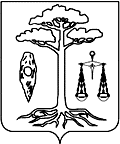 АДМИНИСТРАЦИЯ  ТЕЙКОВСКОГО МУНИЦИПАЛЬНОГО РАЙОНА ИВАНОВСКОЙ ОБЛАСТИП О С Т А Н О В Л Е Н И Еот 03.08.2018 № 401г. ТейковоО внесении изменений в постановление администрации Тейковского муниципального района от 10.04.2018г.  № 236 «Об утверждении административного регламента предоставления муниципальной услуги» «Выдача администрацией Тейковского муниципального района разрешений на строительство в случаях, предусмотренных Градостроительным кодексом Российской Федерации»Рассмотрев протест Тейковской межрайонной прокуратуры от 24.07.2018 г., в соответствии с Градостроительным кодексом Российской Федерации,  Федеральным законом от 27.07.2010г. № 210-ФЗ «Об организации предоставления государственных и муниципальных услуг» (в действующей редакции), Федеральным законом от 09.02.2009г. №8-ФЗ «Об обеспечении доступа к информации о деятельности государственных органов и органов местного самоуправления», Уставом Тейковского муниципального района, в целях совершенствования работы в сфере градостроительной деятельности, администрация Тейковского муниципального района постановляет: Внести в постановление администрации Тейковского муниципального района от 17.06.2016г. № 102 от 10.04.2018г.  № 236 «Об утверждении административного регламента предоставления муниципальной услуги «Выдача администрацией Тейковского муниципального района разрешений на строительство в случаях, предусмотренных Градостроительным кодексом Российской Федерации» следующие изменения:в приложении к постановлению:1. Пункт 1.4. раздела 1 административного регламента изложить в новой редакции:«1.4. Заявление о получении муниципальной услуги должно подаваться лично Заявителем.В случае невозможности личной явки Заявителя, претендующего на получение муниципальной услуги, его интересы при подаче документов и получении уведомления о результате предоставления муниципальной услуги может представлять иное лицо при предъявлении документа, удостоверяющего его личность, и согласно доверенности, выданной в установленном законом порядке.Интересы недееспособных граждан, претендующих на получение муниципальной услуги, может представлять законный представитель - опекун на основании постановления о назначении опеки; интересы несовершеннолетних - законные представители (родители, усыновители, опекуны, специалисты органов опеки).2. Пункт 2.6.4. раздела 2 административного регламента изложить в новой редакции:«2.6.4. Для продления срока действия разрешения на строительство Заявитель направляет заявление о продлении срока действия разрешения на строительство объектов капитального строительства по форме, установленной приложением 3  к Регламенту не менее чем за шестьдесят дней до истечения срока действия разрешения. В продлении срока действия разрешения на строительство должно быть отказано в случае, если строительство, реконструкция, капитальный ремонт объекта капитального строительства не начаты до истечения срока подачи такого заявления.В случае если заявление о продлении срока действия разрешения на строительство подается застройщиком, привлекающим на основании договора участия в долевом строительстве, предусматривающего передачу жилого помещения, денежные средства граждан и юридических лиц для долевого строительства многоквартирного дома и (или) иных объектов недвижимости, к такому Заявлению должен быть приложен:договор страхования гражданской ответственности застройщика за неисполнение или ненадлежащее исполнение обязательств по передаче жилого помещения по договору участия в долевом строительстве в отношении каждого участника долевого строительства (если застройщик выбрал способ обеспечения исполнения обязательств по передаче жилого помещения по договору участия в долевом строительстве - страхование) илидоговор поручительства за надлежащее исполнение застройщиком обязательств по передаче жилого помещения по договору участия в долевом строительстве (если застройщик выбрал способ обеспечения исполнения обязательств по передаче жилого помещения по договору участия в долевом строительстве - поручительство банка)».Глава Тейковского муниципального района                	                                              С.А. Семенова АДМИНИСТРАЦИЯ  ТЕЙКОВСКОГО МУНИЦИПАЛЬНОГО РАЙОНА ИВАНОВСКОЙ ОБЛАСТИП О С Т А Н О В Л Е Н И Еот 03.08.2018 № 402г. ТейковоО внесении изменений в постановление администрации Тейковского муниципального района от 17.06.2016г.  № 102 «Об утверждении административного регламента предоставления муниципальной услуги «Выдача разрешений на ввод объектов в эксплуатацию в случаях, предусмотренных Градостроительным кодексом Российской Федерации» на территории Тейковского муниципального районаРассмотрев протест Тейковской межрайонной прокуратуры от 24.07.2018 г., в соответствии с Градостроительным кодексом Российской Федерации,  Федеральным законом от 27.07.2010г. №210-ФЗ «Об организации предоставления государственных и муниципальных услуг» (в действующей редакции), Федеральным законом от 09.02.2009г. №8-ФЗ «Об обеспечении доступа к информации о деятельности государственных органов и органов местного самоуправления», Уставом Тейковского муниципального района, в целях совершенствования работы в сфере градостроительной деятельности, администрация Тейковского муниципального района постановляет: Внести в постановление администрации Тейковского муниципального района от 17.06.2016г. № 102 «Об утверждении административного регламента предоставления муниципальной услуги «Выдача разрешений на ввод объектов в эксплуатацию в случаях, предусмотренных Градостроительным кодексом Российской Федерации» на территории Тейковского муниципального района следующие изменения:в приложении к постановлению:1. Пункт 2.17.2. раздела 2 административного регламента изложить в новой редакции:«2.17.2. Максимальная продолжительность ответа на устное обращение по консультированию и информированию устно и по телефону не должна превышать 15 минут.Ответы на письменные обращения, связанные с разъяснением процедуры предоставления муниципальной услуги, направляются по средствам почтовой связи на бумажном носителе, или в форме электронных документов с использованием информационно-телекоммуникационной системе «Интернет» или выдаются на руки заявителю в срок, не превышающий 30 дней с момента поступления таких обращений».2. Абзац 4 подпункта 2 пункта 5.2. административного регламента дополнить абзацем следующего содержания:«Заявителем могут быть представлены документы (при наличии), подтверждающие доводы заявителя, либо их копии».Глава Тейковскогомуниципального района				                         С.А. Семенова  ДОПОЛНИТЕЛЬНОЕ СОГЛАШЕНИЕк соглашению №44-01-18 от 15.01.2018г. между администрацией Тейковского муниципального района и администрацией Новолеушинского сельского поселения о передаче осуществления полномочийг. Тейково                                 № 120-07-18                          от 26.07.2018 г.Администрация Тейковского муниципального района, именуемая в дальнейшем «Администрация района», в лице главы Тейковского муниципального района Семеновой Светланы Анатольевны, действующей на основании Устава Тейковского муниципального района, с одной стороны и администрация Новолеушинского сельского поселения, именуемая в дальнейшем «Администрация поселения», в лице главы Новолеушинского сельского поселения Николаева Андрея Геннадьевича, действующего на основании Устава Новолеушинского сельского поселения, с другой стороны, вместе именуемые «Стороны», руководствуясь пунктом 4 статьи 15 Федерального Закона от 6 октября . № 131-ФЗ «Об общих принципах организации местного самоуправления в Российской Федерации», Уставом Тейковского муниципального района, Уставом Новолеушинского сельского поселения, решением  Совета Тейковского муниципального района от 12.12.2017 г. №252-р «О передаче органами местного самоуправления  Тейковского муниципального района осуществления части полномочий по  организации в границах сельских поселений Тейковского муниципального района электро-, тепло-, газо- и водоснабжения населения, водоотведения, снабжения населения топливом», решением  Совета Тейковского муниципального района от 25.07.2018 г. №322-р «О внесение изменений и дополнений в решение Совета Тейковского муниципального района от 12.12.2017г. №262-р «О бюджете Тейковского муниципального района на 2018 год и плановый период 2019-2020 годов», заключили настоящее дополнительное соглашение к  соглашению №44-01-18 от 15.01.2018г. между администрацией Тейковского муниципального района и администрацией Новолеушинского сельского поселения о передаче осуществления полномочий о нижеследующем: 1. Приложение 1 к Соглашению №44-01-18 от 15.01.2018г. изложить в новой редакции согласно приложению.2.  Настоящее дополнительное соглашение вступает в силу с момента подписания.3. Срок действия настоящего дополнительного соглашения устанавливается на срок действия соглашения №44-01-18 от 15.01.2018г. между администрацией Тейковского муниципального района и администрацией Новолеушинского сельского поселения о передаче осуществления полномочий.4. Настоящее дополнительное соглашение составлено в двух экземплярах, имеющих одинаковую юридическую силу, по одному для каждой из Сторон.Администрация района:                           Администрация поселения:155040, Ивановская обл.,                        155051, Ивановская обл., г. Тейково,                                                Тейковский р-он, ул. Октябрьская, д. 2а                             с. Новое Леушино,                                                                   ул. Ленина, д. 12Глава Тейковского                                Глава  Новолеушинскогомуниципального района                       сельского поселения_____________ Семенова С.А.              ______________ Николаев А.Г.М.П.                                                               М.П.Приложение   к дополнительному соглашению №  120-07-18 от  26.07.2018г. Приложение   к соглашению №44-01-18 от 15.01.2018г. ДОПОЛНИТЕЛЬНОЕ СОГЛАШЕНИЕк соглашению №44-01-18 от 15.01.2018г. между администрацией Тейковского муниципального района и администрацией Новолеушинского сельского поселения о передаче осуществления полномочийг. Тейково                                 № 120-07-18                          от 26.07.2018 г.Администрация Тейковского муниципального района, именуемая в дальнейшем «Администрация района», в лице главы Тейковского муниципального района Семеновой Светланы Анатольевны, действующей на основании Устава Тейковского муниципального района, с одной стороны и администрация Новолеушинского сельского поселения, именуемая в дальнейшем «Администрация поселения», в лице главы Новолеушинского сельского поселения Николаева Андрея Геннадьевича, действующего на основании Устава Новолеушинского сельского поселения, с другой стороны, вместе именуемые «Стороны», руководствуясь пунктом 4 статьи 15 Федерального Закона от 6 октября . № 131-ФЗ «Об общих принципах организации местного самоуправления в Российской Федерации», Уставом Тейковского муниципального района, Уставом Новолеушинского сельского поселения, решением  Совета Тейковского муниципального района от 12.12.2017 г. №252-р «О передаче органами местного самоуправления  Тейковского муниципального района осуществления части полномочий по  организации в границах сельских поселений Тейковского муниципального района электро-, тепло-, газо- и водоснабжения населения, водоотведения, снабжения населения топливом», решением  Совета Тейковского муниципального района от 25.07.2018 г. №322-р «О внесение изменений и дополнений в решение Совета Тейковского муниципального района от 12.12.2017г. №262-р «О бюджете Тейковского муниципального района на 2018 год и плановый период 2019-2020 годов», заключили настоящее дополнительное соглашение к  соглашению №44-01-18 от 15.01.2018г. между администрацией Тейковского муниципального района и администрацией Новолеушинского сельского поселения о передаче осуществления полномочий о нижеследующем: 1. Приложение 1 к Соглашению №44-01-18 от 15.01.2018г. изложить в новой редакции согласно приложению.2.  Настоящее дополнительное соглашение вступает в силу с момента подписания.3. Срок действия настоящего дополнительного соглашения устанавливается на срок действия соглашения №44-01-18 от 15.01.2018г. между администрацией Тейковского муниципального района и администрацией Новолеушинского сельского поселения о передаче осуществления полномочий.4. Настоящее дополнительное соглашение составлено в двух экземплярах, имеющих одинаковую юридическую силу, по одному для каждой из Сторон.Администрация района:                           Администрация поселения:155040, Ивановская обл.,                        155051, Ивановская обл., г. Тейково,                                                Тейковский р-он, ул. Октябрьская, д. 2а                             с. Новое Леушино,                                                                   ул. Ленина, д. 12Глава Тейковского                                Глава  Новолеушинскогомуниципального района                       сельского поселения_____________ Семенова С.А.              ______________ Николаев А.Г.М.П.                                                               М.П.Приложение   к дополнительному соглашению №  120-07-18 от  26.07.2018г. Приложение   к соглашению №44-01-18 от 15.01.2018г. Постановление администрации Тейковского муниципального района от 03.08.2018 № 401О внесении изменений в постановление администрации Тейковского муниципального района от 10.04.2018г.  № 236 «Об утверждении административного регламента предоставления муниципальной услуги» «Выдача администрацией Тейковского муниципального района разрешений на строительство в случаях, предусмотренных Градостроительным кодексом Российской Федерации».Постановление администрации Тейковского муниципального района от 03.08.2018 № 402О внесении изменений в постановление администрации Тейковского муниципального района от 17.06.2016г.  № 102 «Об утверждении административного регламента предоставления муниципальной услуги «Выдача разрешений на ввод объектов в эксплуатацию в случаях, предусмотренных Градостроительным кодексом Российской Федерации» на территории Тейковского муниципального района.ДОПОЛНИТЕЛЬНОЕ СОГЛАШЕНИЕ№ 120-07-18 от 26.07.2018 г.к соглашению №44-01-18 от 15.01.2018г. между администрацией Тейковского муниципального района и администрацией Новолеушинского сельского поселения о передаче осуществления полномочий.ДОПОЛНИТЕЛЬНОЕ СОГЛАШЕНИЕ№ 120-07-18 от 26.07.2018 г.к соглашению №44-01-18 от 15.01.2018г. между администрацией Тейковского муниципального района и администрацией Новолеушинского сельского поселения о передаче осуществления полномочий.Наименование передаваемого полномочияСумма (тыс. руб.)Численность работников(муниципальных служащих) шт. ед.Осуществление полномочий по  организации в границах Новолеушинского сельского поселения электро-, тепло-, газо- и водоснабжения населения, водоотведения, снабжения населения топливом в пределах полномочий, установленных законодательством Российской Федерации в части:- организации обеспечения надежного теплоснабжения потребителей на территории Новолеушинского сельского поселения, в том числе принятие мер по организации обеспечения теплоснабжения потребителей в случае неисполнения теплоснабжающими организациями или теплосетевыми организациями своих обязательств либо отказа указанных организаций от исполнения своих обязательств;- рассмотрения обращений потребителей по вопросам надежности теплоснабжения в порядке, установленном Правилами организации теплоснабжения в Российской Федерации, утвержденными Постановлением Правительства Российской Федерации от 08.08.2012 № 808;- обращения в порядке осуществления полномочий в области регулирования цен (тарифов) в сфере теплоснабжения в Департамент энергетики и тарифов Ивановской области с предложением о принятии решения об отмене регулирования тарифов на тепловую энергию (мощность).- выполнения требований, установленных правилами оценки готовности Новолеушинского сельского поселения к отопительному периоду, и контроль за готовностью теплоснабжающих организаций, теплосетевых организаций, отдельных категорий потребителей к отопительному периоду;- согласования вывода источников тепловой энергии, тепловых сетей в ремонт и из эксплуатации;- утверждения схем теплоснабжения Новолеушинского сельского поселения;- согласования инвестиционных программ организаций, осуществляющих регулируемые виды деятельности в сфере теплоснабжения, за исключением таких программ, которые согласовываются в соответствии с законодательством Российской Федерации об электроэнергетике.- организации водоснабжения населения, в том числе принятие мер по организации водоснабжения населения и (или) водоотведения в случае невозможности исполнения организациями, осуществляющими горячее водоснабжение, холодное водоснабжение и (или) водоотведение, своих обязательств либо в случае отказа указанных организаций от исполнения своих обязательств;- определения для централизованной системы холодного водоснабжения и (или) водоотведения Новолеушинского сельского поселения гарантирующей организации;- согласования вывода объектов централизованных систем горячего водоснабжения, холодного водоснабжения и (или) водоотведения в ремонт и из эксплуатации;-утверждения схем водоснабжения и водоотведения Новолеушинского сельского поселения;- утверждения технических заданий на разработку инвестиционных программ;-согласования инвестиционных программ;- согласования планов снижения сбросов загрязняющих веществ, иных веществ и микроорганизмов в поверхностные водные объекты, подземные водные объекты и на водосборные площади;- принятия решений о порядке и сроках прекращения горячего водоснабжения с использованием открытых систем теплоснабжения (горячего водоснабжения) и об организации перевода абонентов, объекты капитального строительства которых подключены (технологически присоединены) к таким системам, на иную систему горячего водоснабжения в случаях, предусмотренных Федеральным законом от 07.12.2011 № 416-ФЗ «О водоснабжении и водоотведении»;- заключения соглашений об условиях осуществления регулируемой деятельности в сфере водоснабжения и водоотведения в случаях, предусмотренных Федеральным законом от 07.12.2011 № 416-ФЗ «О водоснабжении и водоотведении».- осуществления организации газоснабжения населения в порядке, установленном законодательством Российской Федерации и муниципальными нормативными правовыми актами;- разработки и реализации муниципальных программ в области энергосбережения и повышения энергетической эффективности;- установления требований к программам в области энергосбережения и повышения энергетической эффективности организаций коммунального комплекса, цены (тарифы) на товары, услуги которых подлежат установлению органами местного самоуправления;- информационного обеспечения мероприятий по энергосбережению и повышению энергетической эффективности, определенных в качестве обязательных федеральными законами и иными нормативными правовыми актами Российской Федерации, а также предусмотренных соответствующей муниципальной программой в области энергосбережения и повышения энергетической эффективности;- координации мероприятий по энергосбережению и повышению энергетической эффективности и контроль за их проведением муниципальными учреждениями, муниципальными унитарными предприятиями.-  контроля за межсезонной подготовкой систем теплоснабжения, водоснабжения, водоотведения, а также жилых зданий к работе в отопительный период;- регулирования тарифов на подключение к системе коммунальной инфраструктуры, тарифов организаций коммунального комплекса на подключение, надбавок к тарифам на товары и услуги организаций коммунального комплекса, надбавок к ценам (тарифам) для потребителей в пределах полномочий, установленных действующим законодательством;- иные полномочия, предусмотренные законодательством Российской Федерации.944,00Наименование передаваемого полномочияСумма (тыс. руб.)Численность работников(муниципальных служащих) шт. ед.Осуществление полномочий по  организации в границах Новолеушинского сельского поселения электро-, тепло-, газо- и водоснабжения населения, водоотведения, снабжения населения топливом в пределах полномочий, установленных законодательством Российской Федерации в части:- организации обеспечения надежного теплоснабжения потребителей на территории Новолеушинского сельского поселения, в том числе принятие мер по организации обеспечения теплоснабжения потребителей в случае неисполнения теплоснабжающими организациями или теплосетевыми организациями своих обязательств либо отказа указанных организаций от исполнения своих обязательств;- рассмотрения обращений потребителей по вопросам надежности теплоснабжения в порядке, установленном Правилами организации теплоснабжения в Российской Федерации, утвержденными Постановлением Правительства Российской Федерации от 08.08.2012 № 808;- обращения в порядке осуществления полномочий в области регулирования цен (тарифов) в сфере теплоснабжения в Департамент энергетики и тарифов Ивановской области с предложением о принятии решения об отмене регулирования тарифов на тепловую энергию (мощность).- выполнения требований, установленных правилами оценки готовности Новолеушинского сельского поселения к отопительному периоду, и контроль за готовностью теплоснабжающих организаций, теплосетевых организаций, отдельных категорий потребителей к отопительному периоду;- согласования вывода источников тепловой энергии, тепловых сетей в ремонт и из эксплуатации;- утверждения схем теплоснабжения Новолеушинского сельского поселения;- согласования инвестиционных программ организаций, осуществляющих регулируемые виды деятельности в сфере теплоснабжения, за исключением таких программ, которые согласовываются в соответствии с законодательством Российской Федерации об электроэнергетике.- организации водоснабжения населения, в том числе принятие мер по организации водоснабжения населения и (или) водоотведения в случае невозможности исполнения организациями, осуществляющими горячее водоснабжение, холодное водоснабжение и (или) водоотведение, своих обязательств либо в случае отказа указанных организаций от исполнения своих обязательств;- определения для централизованной системы холодного водоснабжения и (или) водоотведения Новолеушинского сельского поселения гарантирующей организации;- согласования вывода объектов централизованных систем горячего водоснабжения, холодного водоснабжения и (или) водоотведения в ремонт и из эксплуатации;-утверждения схем водоснабжения и водоотведения Новолеушинского сельского поселения;- утверждения технических заданий на разработку инвестиционных программ;-согласования инвестиционных программ;- согласования планов снижения сбросов загрязняющих веществ, иных веществ и микроорганизмов в поверхностные водные объекты, подземные водные объекты и на водосборные площади;- принятия решений о порядке и сроках прекращения горячего водоснабжения с использованием открытых систем теплоснабжения (горячего водоснабжения) и об организации перевода абонентов, объекты капитального строительства которых подключены (технологически присоединены) к таким системам, на иную систему горячего водоснабжения в случаях, предусмотренных Федеральным законом от 07.12.2011 № 416-ФЗ «О водоснабжении и водоотведении»;- заключения соглашений об условиях осуществления регулируемой деятельности в сфере водоснабжения и водоотведения в случаях, предусмотренных Федеральным законом от 07.12.2011 № 416-ФЗ «О водоснабжении и водоотведении».- осуществления организации газоснабжения населения в порядке, установленном законодательством Российской Федерации и муниципальными нормативными правовыми актами;- разработки и реализации муниципальных программ в области энергосбережения и повышения энергетической эффективности;- установления требований к программам в области энергосбережения и повышения энергетической эффективности организаций коммунального комплекса, цены (тарифы) на товары, услуги которых подлежат установлению органами местного самоуправления;- информационного обеспечения мероприятий по энергосбережению и повышению энергетической эффективности, определенных в качестве обязательных федеральными законами и иными нормативными правовыми актами Российской Федерации, а также предусмотренных соответствующей муниципальной программой в области энергосбережения и повышения энергетической эффективности;- координации мероприятий по энергосбережению и повышению энергетической эффективности и контроль за их проведением муниципальными учреждениями, муниципальными унитарными предприятиями.-  контроля за межсезонной подготовкой систем теплоснабжения, водоснабжения, водоотведения, а также жилых зданий к работе в отопительный период;- регулирования тарифов на подключение к системе коммунальной инфраструктуры, тарифов организаций коммунального комплекса на подключение, надбавок к тарифам на товары и услуги организаций коммунального комплекса, надбавок к ценам (тарифам) для потребителей в пределах полномочий, установленных действующим законодательством;- иные полномочия, предусмотренные законодательством Российской Федерации.944,00